ПриложениеУТВЕРЖДЕНраспоряжением Главымуниципального образования"Город Архангельск"от 14.06.2019 № 1876рПРОЕКТ МЕЖЕВАНИЯ территории муниципального образования "Город Архангельск" в границах ул. Мичурина, ул. Титова, ул. Индустриальной и ул. Ильича площадью 1,9554 гаПри анализе исходной документации выявлено, что проектируемые земельные участки, расположенные в границах ул. Мичурина, ул. Титова, 
ул. Индустриальной и ул. Ильича, будут сформированы в кадастровом квартале 29:22:031605 на территории, в отношении которой подготовлен проект планировки Северного района муниципального образования "Город Архангельск", утвержденный распоряжением мэра города Архангельска от 27.02.2015 № 516р.Проект межевания данной территории выполняется в 3 этапа:1 этап:Под объектом, расположенным по адресу: Архангельская область, 
г. Архангельск, Северный территориальный округ, по ул. Мичурина, дом № 10, сформирован земельный участок 29:22:031605:ЗУ1 площадью 3098 кв.м 
с разрешённым использованием: для эксплуатации многоквартирного жилого дома. После расселения жильцов и сноса данного многоквартирного жилого дома необходимо изменить вид разрешенного использования на "малоэтажная многоквартирная жилая застройка". Такое изменение вида разрешенного использования возможно при условии:снятия ограничений от шумовых зон Г от аэропорта, определенных 
в соответствии с рекомендациями по установлению зон ограничения жилой застройки в окрестностях аэропортов гражданской авиации из условий шума;снятия санитарно-защитных зон предприятий, сооружений и иных объектов, определенных проектами санитарно-защитных зон, получившими положительные заключения государственной экологической экспертизы, либо определенных в соответствии с размерами, установленными СанПиН 2.2.1/2.1.1.1200-03 "Санитарно-защитные зоны и санитарная классификация предприятий, сооружений и иных объектов".Под объектом, расположенным по адресу: Архангельская область, 
г. Архангельск, Северный территориальный округ, по ул. Мичурина, дом № 12, сформирован земельный участок 29:22:031605:ЗУ2 площадью 1687 кв.м 
с разрешённым использованием: для эксплуатации многоквартирного жилого дома. Под объектом, расположенным по адресу: Архангельская область, 
г. Архангельск, Северный территориальный округ, по ул. Титова, дом № 25, сформирован земельный участок 29:22:031605:ЗУ3 площадью 2071 кв.м 
с разрешённым использованием: для эксплуатации многоквартирного жилого дома. Под объектом, расположенным по адресу: Архангельская область, 
г. Архангельск, Северный территориальный округ, по ул. Ильича, дом № 22, сформирован земельный участок 29:22:031605:ЗУ4 площадью 1411 кв.м 
с разрешённым использованием: для эксплуатации многоквартирного жилого дома. 2 этап: Образование земельного участка 29:22:031605:ЗУ5 площадью 1612 кв.м 
с разрешенным использованием: Малоэтажная многоквартирная жилая застройка. Участок 29:22:031605:94 образовать путем перераспределения земельного участка 29:22:031605:94 и части земельного участка :94 /п1 (:94 /п1 – часть земельного участка, исключаемая из участка 29:22:031605:94 и передаваемая 
в земли госсобственности).Итого: 29:22:031605:94 – :94 /п1.3 этап: I. Образование земельного участка 29:22:031605:ЗУ6 площадью 3317 кв.м с разрешенным использованием "Малоэтажная многоквартирная жилая застройка" путем объединения образуемого земельного участка 29:22:031605:ЗУ4 и земельного участка с кадастровым номером 29:22:031605:93.29:22:031605:ЗУ4 площадью 1411 кв.м, местоположение: г. Архангельск, ул. Ильича, дом № 22, категория земель – земли населенных пунктов, разрешенное использование: для эксплуатации многоквартирного жилого дома;29:22:031605:93 площадью 1906 кв.м, местоположение: г. Архангельск, ул. Ильича, дом № 24, категория земель – земли населенных пунктов, разрешенное использование: Для эксплуатации многоквартирного жилого дома.II. Образование земельного участка 29:22:031605:ЗУ7 площадью 9043 кв.м с разрешенным использованием "Малоэтажная многоквартирная жилая застройка" путем объединения образуемого земельного участка 29:22:031605:ЗУ2, 29:22:031605:ЗУ3, земельного участка с кадастровым номером 29:22:031605:ЗУ5, 29:22:031605:105.29:22:031605:ЗУ2 площадью 1687 кв.м, местоположение: г. Архангельск, ул. Титова, дом № 12, категория земель – земли населенных пунктов, разрешенное использование: для эксплуатации многоквартирного жилого дома;29:22:031605:ЗУ3 площадью 2071 кв.м, местоположение: г. Архангельск, ул. Титова, дом № 25, категория земель – земли населенных пунктов, разрешенное использование: для эксплуатации многоквартирного жилого дома;29:22:031605:ЗУ5 площадью 1612 кв.м, местоположение: г. Архангельск, ул. Индустриальная, дом № 11, категория земель – земли населенных пунктов, разрешенное использование: малоэтажная многоквартирная жилая застройка;29:22:031605:105 площадью 3673 кв.м, местоположение: г. Архангельск, ул. Индустриальная, дом № 9, категория земель – земли населенных пунктов, разрешенное использование: для эксплуатации многоквартирного жилого дома (среднеэтажная жилая застройка).После расселения жильцов и сноса данных многоквартирных жилых домов необходимо изменить вид разрешенного использования земельных участков на "Малоэтажная многоквартирная жилая застройка". Такое изменение вида разрешенного использования возможно при условии:снятия ограничений от шумовых зон Г от аэропорта, определенных 
в соответствии с рекомендациями по установлению зон ограничения жилой застройки в окрестностях аэропортов гражданской авиации из условий шума;снятия санитарно-защитных зон предприятий, сооружений и иных объектов, определенных проектами санитарно-защитных зон, получившими положительные заключения государственной экологической экспертизы, либо определенных в соответствии с размерами, установленными СанПиН 2.2.1/2.1.1.1200-03 "Санитарно-защитные зоны и санитарная классификация предприятий, сооружений и иных объектов". Территория, в отношении которой подготовлен проект межевания, располагается в границах следующих зон: полностью в границе санитарно-защитных зон предприятий, сооружений и иных объектов, определенные проектами санитарно-защитных зон, получившими положительные заключения государственной экологической экспертизы, либо определенные в соответствии с размерами, установленными СанПиН 2.2.1/2.1.1.1200-03 "Санитарно-защитные зоны и санитарная классификация предприятий, сооружений и иных объектов";полностью в границе зоны санитарной охраны источников питьевого 
и хозяйственно-бытового водоснабжения, определенной в соответствии 
с распоряжениями министерства природных ресурсов и лесопромышленного комплекса Архангельской области (3 пояс); полностью в границе шумовой зоны Б, В от аэропорта, определенной 
в соответствии с рекомендациями по установлению зон ограничения жилой застройки в окрестностях аэропортов гражданской авиации из условий шума.Границы территорий объектов культурного наследия и границы зон действия публичных сервитутов не выявлены.Таблица 1 – Характеристики земельных участков, подлежащих образованиюПродолжение таблицы 1 Продолжение таблицы 1 Таблица 2 – Каталог координатПродолжение таблицы 2Конфигурация и расположение образуемых и существующих земельных участков показаны на чертеже проекта межевания.В соответствии с Правилами землепользования и застройки муници-пального образования "Город Архангельск" минимальный отступ зданий, строений, сооружений от красных линий вновь строящихся или реконструи-руемых зданий, строений, сооружений должен быть на расстоянии не менее 
3 метров.Красные линии приняты на основании проекта планировки Северного района муниципального образования "Город Архангельск", утвержденного распоряжением мэра города Архангельска от 27.02.2015 № 516р (с изменениями).____________Приложениек проекту межевания территории муниципального образования "Город Архангельск" в границах 
ул. Мичурина, ул. Титова, ул. Индустриальной и ул. Ильича площадью 1,9554 га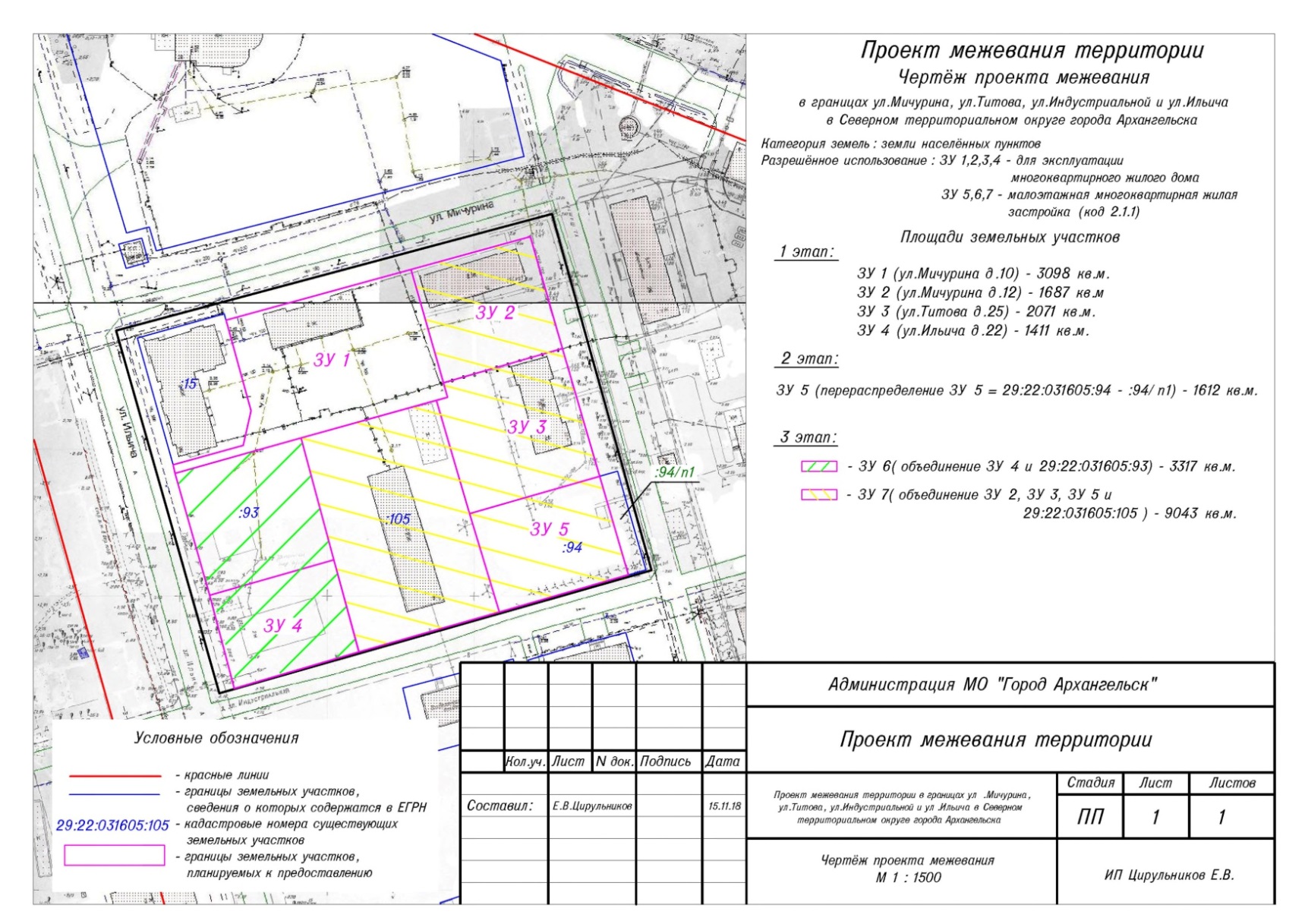 ____________Проектируемый земельный участок, обозначениеПроектная площадь, кв.мИсходные характеристикиПроектные характеристики12341 этап1 этап1 этап1 этап29:22:031605:ЗУ13098 кв.мЗемли государственной собственностиЗемли населенных пунктовРазрешенное использование: для эксплуатации многоквартирного жилого дома с последующим изменением на ВРИ малоэтажная многоквартирная жилая застройка29:22:031605:ЗУ21687 кв.мЗемли государственной собственностиЗемли населенных пунктовРазрешенное использование: для эксплуатации многоквартирного жилого дома123429:22:031605:ЗУ32071 кв.мЗемли государственной собственностиЗемли населенных пунктовРазрешенное использование: для эксплуатации многоквартирного жилого дома29:22:031605:ЗУ41411 кв.мЗемли государственной собственностиЗемли населенных пунктовРазрешенное использование: для эксплуатации многоквартирного жилого дома2 этап2 этап2 этап2 этап29:22:031605:ЗУ51612 кв.мЗемли государственной собственностиЗемли населенных пунктовРазрешенное использование: малоэтажная многоквартирная жилая застройка3 этап3 этап3 этап3 этап29:22:031605:ЗУ63317 кв.м29:22:031605:ЗУ4Земли населенных пунктовРазрешенное использование:для эксплуатации многоквартирного жилого дома;29:22:031605:93Земли населенных пунктовРазрешенное использование:для эксплуатации многоквартирного жилого домаЗемли населенных пунктовРазрешенное использование: малоэтажная многоквартирная жилая застройка29:22:031605:ЗУ79043 кв.м29:22:031605:ЗУ2Земли населенных пунктовРазрешенное использование:для эксплуатации многоквартирного жилого дома;29:22:031605:ЗУ3Земли населенных пунктовРазрешенное использование:для эксплуатации многоквартирного жилого дома;29:22:031605:ЗУ5Земли населенных пунктовРазрешенное использование:малоэтажная многоквартирная жилая застройка 29:22:031605:105;Земли населенных пунктовРазрешенное использование:Земли населенных пунктовРазрешенное использование: малоэтажная многоквартирная жилая застройка1234Для эксплуатации многоквартирного жилого дома (среднеэтажная жилая застройка).Проектируемый земельный участок, обозначениеКоординатыКоординатыПроектируемый земельный участок, обозначениеXY12329:22:031605:ЗУ1657515,202521888,6129:22:031605:ЗУ1657534,962521950,9329:22:031605:ЗУ1657496,702521963,4329:22:031605:ЗУ1657491,852521965,0229:22:031605:ЗУ1657490,642521961,2329:22:031605:ЗУ1657476,052521915,6729:22:031605:ЗУ1657462,432521873,2629:22:031605:ЗУ1657465,282521872,4629:22:031605:ЗУ1657472,862521896,0629:22:031605:ЗУ1657484,692521898,3929:22:031605:ЗУ2657534,962521950,9329:22:031605:ЗУ2657547,652521991,1129:22:031605:ЗУ2657509,952522003,5629:22:031605:ЗУ2657496,702521963,4329:22:031605:ЗУ3657496,702521963,4329:22:031605:ЗУ3657509,952522003,5629:22:031605:ЗУ3657466,982522017,8829:22:031605:ЗУ3657452,592521974,0429:22:031605:ЗУ3657490,642521961,2329:22:031605:ЗУ3657491,852521965,0229:22:031605:ЗУ4657421,362521886,6329:22:031605:ЗУ4657435,052521928,4229:22:031605:ЗУ4657404,012521938,2129:22:031605:ЗУ4657391,072521896,4829:22:031605:ЗУ5657452,592521974,0429:22:031605:ЗУ5657466,982522017,8829:22:031605:ЗУ5657433,722522028,8829:22:031605:ЗУ5657419,362521985,4429:22:031605:ЗУ6657462,432521873,2629:22:031605:ЗУ6657476,052521915,6729:22:031605:ЗУ6657435,052521928,4229:22:031605:ЗУ6657404,012521938,2129:22:031605:ЗУ6657391,072521896,4829:22:031605:ЗУ6657421,362521886,631122329:22:031605:ЗУ7657534,96657534,962521950,932521950,9329:22:031605:ЗУ7657547,65657547,652521991,112521991,1129:22:031605:ЗУ7657509,95657509,952522003,562522003,5629:22:031605:ЗУ7657466,98657466,982522017,882522017,8829:22:031605:ЗУ7657468,96657468,962522023,922522023,9229:22:031605:ЗУ7657435,67657435,672522034,782522034,7829:22:031605:ЗУ7657419,36657419,362521985,442521985,4429:22:031605:ЗУ7657404,01657404,012521938,212521938,2129:22:031605:ЗУ7657435,05657435,052521928,422521928,4229:22:031605:ЗУ7657476,05657476,052521915,672521915,6729:22:031605:ЗУ7657490,64657490,642521961,232521961,2329:22:031605:ЗУ7657491,85657491,852521965,022521965,0229:22:031605:ЗУ7657496,70657496,702521963,432521963,43